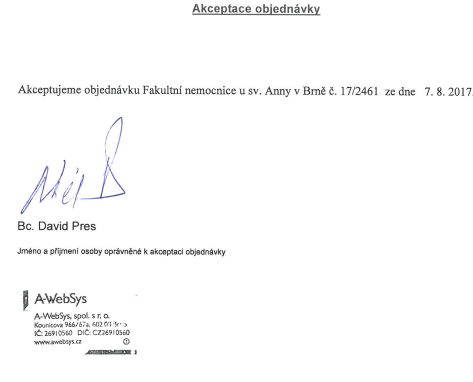 Odběratel:Dodavatel:Objednáváme u Vás:Objednáváme u Vás:č. ř.Název položkyMnožstvíMJPředpoklad cenabez DPH / MJDPH%Předpoklad cenas DPH / MJCelkems DPH1Aktualizační práce1 71 074,3821 86 000,00 86 000,00Smlouva (VZ): Tsm/2016/542/Kr (BEZ_VZ)Smlouva (VZ): Tsm/2016/542/Kr (BEZ_VZ)Smlouva (VZ): Tsm/2016/542/Kr (BEZ_VZ)Smlouva (VZ): Tsm/2016/542/Kr (BEZ_VZ)Smlouva (VZ): Tsm/2016/542/Kr (BEZ_VZ)Smlouva (VZ): Tsm/2016/542/Kr (BEZ_VZ)Smlouva (VZ): Tsm/2016/542/Kr (BEZ_VZ)Celková částka s DPH:Kč 86 000,00Aktualizační práce dle cenové nabídky ze dne 7.8.2017Aktualizační práce dle cenové nabídky ze dne 7.8.2017Aktualizační práce dle cenové nabídky ze dne 7.8.2017Aktualizační práce dle cenové nabídky ze dne 7.8.2017Aktualizační práce dle cenové nabídky ze dne 7.8.2017Sent: Tuesday, August 29, 2017 9:39 AM
Subject: Fwd: Objednávka 17/2461